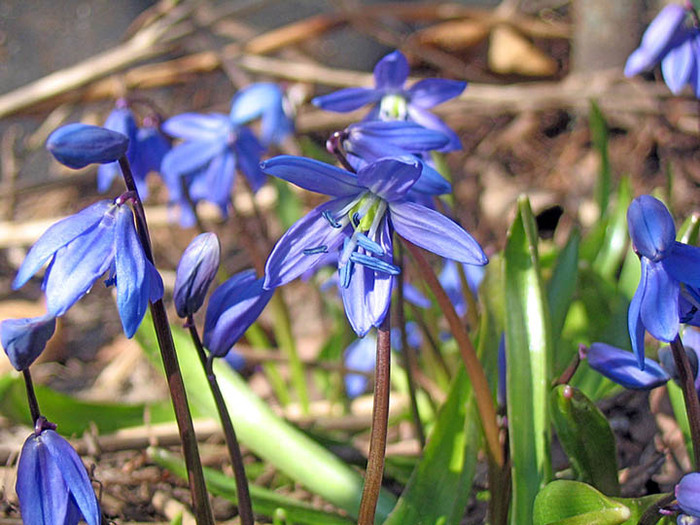 Вам  будет  очень  плохо   без   насТак  пусть  не  наступит      этот   страшный  час!Просим:     нас    вы      берегите!    Не   рвите!    Первоцветы – растения,     цветущие ранней весной.Огромными букетами люди рвут их.                                    Помни! Каждый сорванный цветок - это несколько затоптанных соседних, это уплотненная почва вокруг них. Это погибшие  семена, из которых на будущий год  появятся новые растения. Весенних цветов становится меньше и меньше!    Оставьте цветы весне !!!